                                          Отдел по образованию,молодежной политике и спортуадминистрации Хохольского муниципального района                                          Воронежской области  __________________________________________________________________Приказ«04» марта  2019 г.                                                                               № 118Об итогах  районной Олимпиады обучающихся по краеведению           Во исполнение приказа отдела по образованию, молодежной политике и спорту Хохольского муниципального района № 113 от 28.02.2019 года «О проведении  районной Олимпиады обучающихся по краеведению»и в целях подведения итогов работы обучающихся в рамках Олимпиады  с 21 января по 28 февраля 2019 года проходила районная Олимпиада обучающихся по краеведению.	Организационно-методическое сопровождение Олимпиады осуществляло муниципальное бюджетное  учреждение дополнительного образования  «Дом детского творчества» (Попова О.В.).	В Олимпиаде приняли участие обучающиеся 7  школ района и МБУ ДО «Дом детского творчества»: МБОУ «Хохольский лицей» (Ложкин С.Н.); МКОУ «Староникольская СОШ» (Грибанова Е.Т., Панкратова И.Н., Сапрыкина О.В.);  МБОУ «Гремяченская СОШ» (Кукуева Н.И., Каратыгина Е.В.); МБОУ «Костенская СОШ» (Пальчикова Т.П.); МБОУ «Хохольская СОШ» (Ганзя Л.Ю.); МКОУ «Новогремяченская СОШ» (Захарова И.А.); МКОУ «Устьевская СОШ», МБУ ДО «Дом детского творчества» (Чеботарева М.И., Рязанцева М.И.),  всего  12 человек.	Не приняли участие 6 школ: МКОУ «Оськинская ООШ», МКОУ «Гремяченская ООШ», МКОУ «Яблоченская СОШ», МКОУ «Архангельская ООШ», МБОУ «Орловская», МКОУ «Семидесятская СОШ». 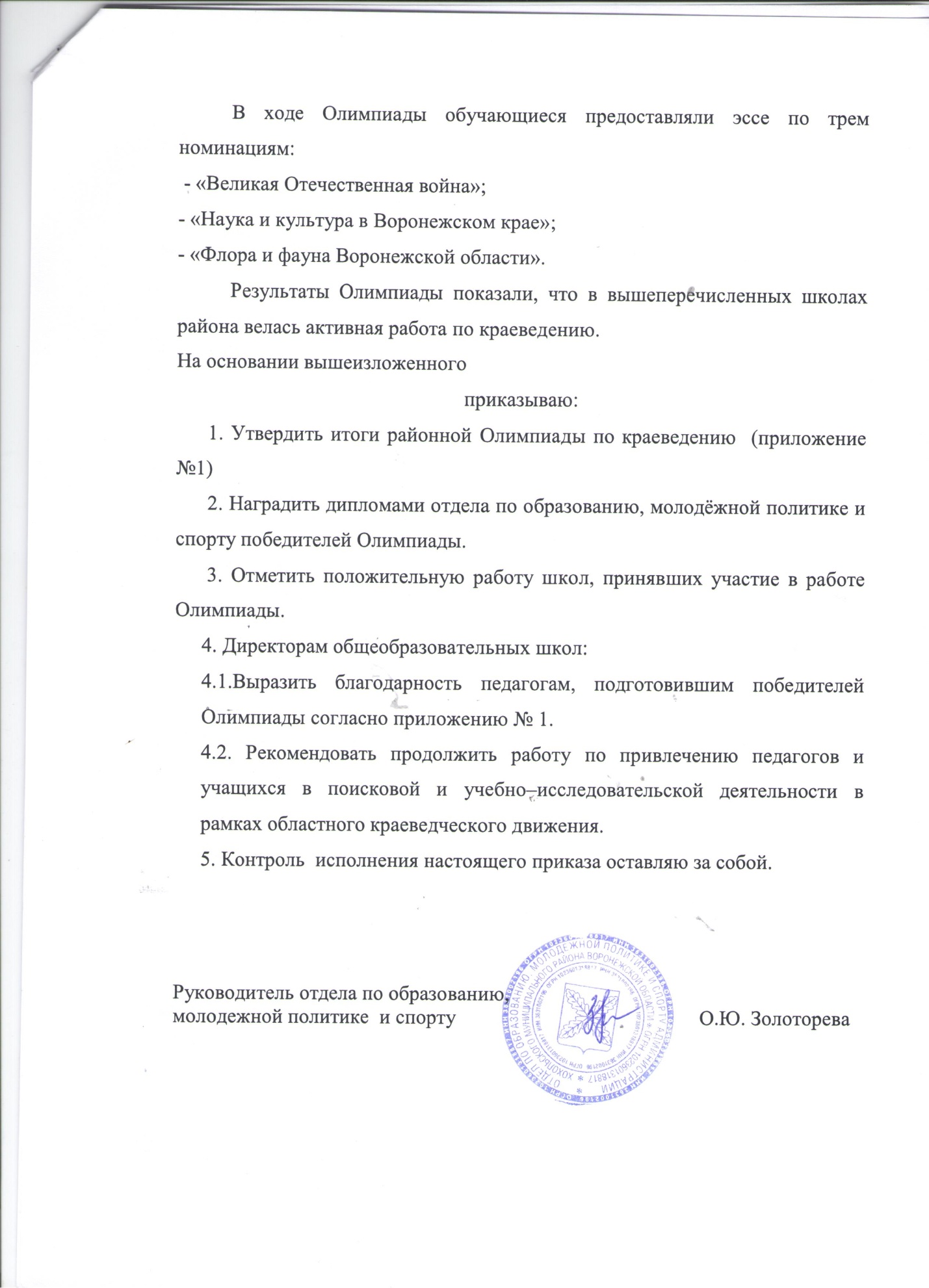 Приложение № 1 Итоги районной Олимпиады по краеведениюНоминация  «Великая Отечественная война»Номинация «Наука и культура в Воронежском крае»Номинация   «Флора и фауна Воронежской области»№ п./п.Ф.И.О. участникаШколаКлассМестоРуководитель1.Волокитина Ульяна ЕвгеньевнаМБОУ «Костенская СОШ»81Пальчикова Т.П.2.Асминина Елизавета СергеевнаМКОУ «Староникольская СОШ»101Сапрыкина О.В.3.Минакова Анастасия РомановнаМБОУ «Гремяченская СОШ»92Каратыгина Е.В.4.Петрин Кирилл НиколаевичМКОУ «Устьевская СОШ», МБУ ДО «Дом детского творчества»82Рязанцева М.И., Чеботарева А.И.5.Полухина Анна ВладимровнаМКОУ «Староникольская СОШ»113Панкратова И.Н.6.Колосов Дмитрий ВячеславовичМКОУ «Новогремяченская СОШ»113Захарова И.А.7.Шабанова Анна ВасильевнаМБОУ «Хохольский лицей»103Ложкин С.Н.№ п./п.Ф.И.О. участникаШколаКлассМестоРуководитель1.Казьмина Юлия ВячеславовнаМБОУ «Гремяченская СОШ»9а1Кукуева Н.И.2.Лукин Данил ОлеговичМБОУ «Хохольская СОШ»102Ганзя Л.Ю.3.Турищева Валерия АлексеевнаМБОУ «Хохольский лицей»83Ложкин С.Н.№ п./п.Ф.И.О. участникаШколаКлассМестоРуководитель1.Парнева Анастасия АлексеевнаМКОУ «Устьевская СОШ», МБУ ДО «Дом детского творчества»71Рязанцева М.И., Чеботарева А.И.2.Егорова Елизавета АлексеевнаМКОУ «Староникольская СОШ»92Грибанова Е.Т.